3GPP TSG SA WG4#115-e meeting	S4-21120218th– 27th August 2021                                         	revision of S4-211188=====  CHANGE  =====5.5.7	Reference computation of SDR metricsComputation of PSNR(Y), PSNR(U) and PSNR(V) metrics as defined in clause 5.5.3 is performed with HDRMetrics tool [67] with the following parameters specified:EnablePSNR=1                                                   EnableJVETPSNR=1Computation of MS-SSIM metric as defined in clause 5.5.4 is performed with HDRMetrics tool with the following parameters specified:Computation of VMAF using FFMPEG build with integrated libvmaf (such as available at https://www.gyan.dev/ffmpeg/builds/) is performed using the following command line:.\ffmpeg -s $WxH -pix_fmt $PIX_FMT -r $FRAME_RATE  -i ref.yuv -s $WxH -pix_fmt yuv420p10le -r $FRAME_RATE -i test.yuv -lavfi libvmaf=model_path=$PATH_TO_MODEL -f null –$WxH: specifies resolution of the video e.g., 1920x1080, 3840x2160,$PIX_FMT: specifies pixel format e.g., yuv420p10le, $FRAME_RATE: specifies video frame rate e.g., 30, 60,$PATH_TO_MODEL: specifies path to VMAF model.Additional libvmaf parameters phone_model and enable_transform are set to 0. 5.5.8	Reference computation of HDR metricsEditor’s Note: The parameter settings still need to be confirmed. The configuration files will be attached to the report once confirmed. Computation of wPSNR(Y), wPSNR(U) and wPSNR(V) metrics as defined in clause 5.5.5 is performed with HDRMetrics tool with the following parameters specified:[EnableJVETPSNR=1EnableWTPSNR=1WeightTableFile="hdrTable.txt"]where hdrTable.txt is available in cfg/hdrTable.txt of HDRTools repository. Computation of DeltaE100 and PSNRL100 metrics requires conversion from YUV to linear light RGB data which is performed with the use of HDRConvert and reference config file cfg/JCTVC_CTC_cfgFiles/YCbCr/HDRConvertYCbCr420ToEXR2020.cfg After the conversion for reference and decoded video clips is done, computation of DeltaE100 and PSNRL100 metric as defined in clause 5.5.5 is performed with HDRMetrics tools with the following parameters specified:[MaxSampleValue=10000.0WhitePointDeltaE1=100.0EnableDELTAE=1DeltaEPointsEnable=1.]=====  CHANGE  =====5.7	CharacterizationCharacterization is the comparison of a codec under test with an anchor based on the framework introduced in this clause. Characterization in this report is based on Bjöntegard-Delta (BD)-rate information according to [44].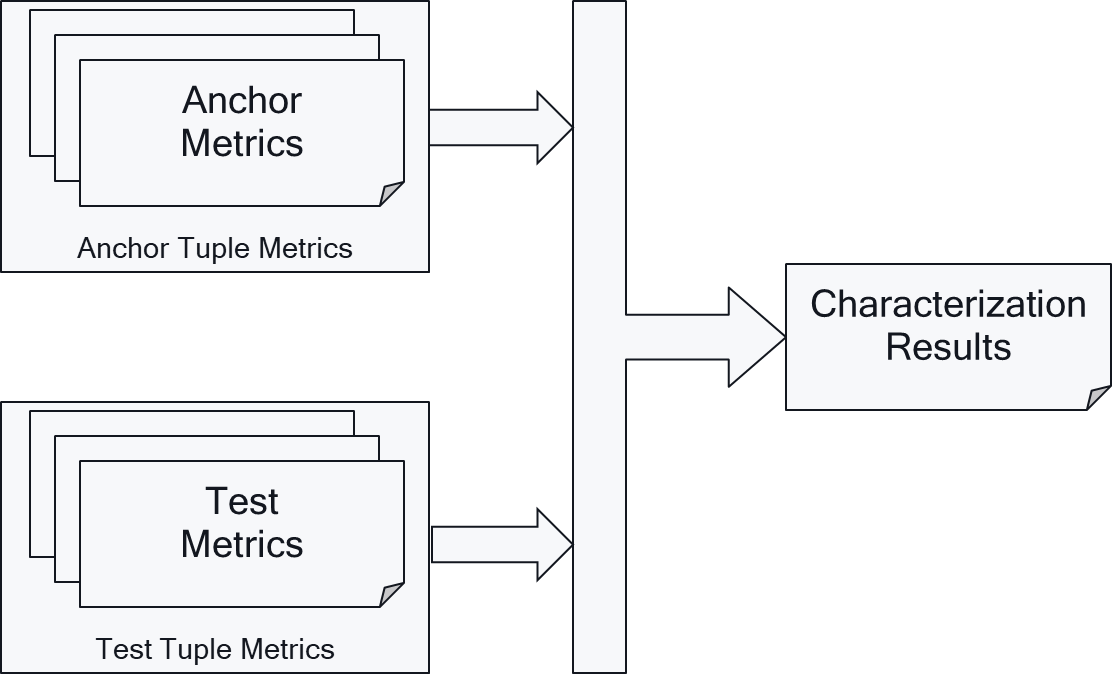 Figure 5.7-1: Characterization FrameworkBD-Rate is computed according to the CTC method used in JVET and specified in [44] from the tools publicly available: Reference codec software, Excel file available in [57] for SDR and in [58] for HDR. The Excel files include the VBS script bdrate( ) to compute the BD-Rate performance between a test codec and a reference from four or five rate-distortion points.These excel files have been extended in the Random-Access and low delay tabs to contain new columns for the new metrics: VMAF and MS-SSIM, in the SDR case only. The “SA4 extended excel files” for SDR and HDR are attached as S4-template-HDR.xlsx and S4-template-SDR.xlsx.Editor’s Note: Need to decide what to do if a metric does not have a monotonic behavior for a particular sequence.Editor’s Note: At this stage the BD-Rate is defined as result of the above excel sheets. In an updated version of the TR, an independent metric computation tool may be provided that allows to generate the BD-Rate values based on the metrics results. The reference for an extended version with 5 points is still tbd.CR-Form-v12.0CR-Form-v12.0CR-Form-v12.0CR-Form-v12.0CR-Form-v12.0CR-Form-v12.0CR-Form-v12.0CR-Form-v12.0CR-Form-v12.0PSEUDO CHANGE REQUESTPSEUDO CHANGE REQUESTPSEUDO CHANGE REQUESTPSEUDO CHANGE REQUESTPSEUDO CHANGE REQUESTPSEUDO CHANGE REQUESTPSEUDO CHANGE REQUESTPSEUDO CHANGE REQUESTPSEUDO CHANGE REQUEST26.955CRpseudorev2Current version:1.2.5For HELP on using this form: comprehensive instructions can be found at 
http://www.3gpp.org/Change-Requests.For HELP on using this form: comprehensive instructions can be found at 
http://www.3gpp.org/Change-Requests.For HELP on using this form: comprehensive instructions can be found at 
http://www.3gpp.org/Change-Requests.For HELP on using this form: comprehensive instructions can be found at 
http://www.3gpp.org/Change-Requests.For HELP on using this form: comprehensive instructions can be found at 
http://www.3gpp.org/Change-Requests.For HELP on using this form: comprehensive instructions can be found at 
http://www.3gpp.org/Change-Requests.For HELP on using this form: comprehensive instructions can be found at 
http://www.3gpp.org/Change-Requests.For HELP on using this form: comprehensive instructions can be found at 
http://www.3gpp.org/Change-Requests.For HELP on using this form: comprehensive instructions can be found at 
http://www.3gpp.org/Change-Requests.Proposed change affects:UICC appsMERadio Access NetworkCore NetworkTitle:	[FS_5G_Video] Characterization[FS_5G_Video] Characterization[FS_5G_Video] Characterization[FS_5G_Video] Characterization[FS_5G_Video] Characterization[FS_5G_Video] Characterization[FS_5G_Video] Characterization[FS_5G_Video] Characterization[FS_5G_Video] Characterization[FS_5G_Video] CharacterizationSource to WG:Qualcomm IncorporatedQualcomm IncorporatedQualcomm IncorporatedQualcomm IncorporatedQualcomm IncorporatedQualcomm IncorporatedQualcomm IncorporatedQualcomm IncorporatedQualcomm IncorporatedQualcomm IncorporatedSource to TSG:Work item code:FS_5GVideoFS_5GVideoFS_5GVideoFS_5GVideoFS_5GVideoDate:Date:Date:11/08/2021Category:BRelease:Release:Release:Use one of the following categories:
F  (correction)
A  (mirror corresponding to a change in an earlier release)
B  (addition of feature), 
C  (functional modification of feature)
D  (editorial modification)Detailed explanations of the above categories can
be found in 3GPP TR 21.900.Use one of the following categories:
F  (correction)
A  (mirror corresponding to a change in an earlier release)
B  (addition of feature), 
C  (functional modification of feature)
D  (editorial modification)Detailed explanations of the above categories can
be found in 3GPP TR 21.900.Use one of the following categories:
F  (correction)
A  (mirror corresponding to a change in an earlier release)
B  (addition of feature), 
C  (functional modification of feature)
D  (editorial modification)Detailed explanations of the above categories can
be found in 3GPP TR 21.900.Use one of the following categories:
F  (correction)
A  (mirror corresponding to a change in an earlier release)
B  (addition of feature), 
C  (functional modification of feature)
D  (editorial modification)Detailed explanations of the above categories can
be found in 3GPP TR 21.900.Use one of the following categories:
F  (correction)
A  (mirror corresponding to a change in an earlier release)
B  (addition of feature), 
C  (functional modification of feature)
D  (editorial modification)Detailed explanations of the above categories can
be found in 3GPP TR 21.900.Use one of the following categories:
F  (correction)
A  (mirror corresponding to a change in an earlier release)
B  (addition of feature), 
C  (functional modification of feature)
D  (editorial modification)Detailed explanations of the above categories can
be found in 3GPP TR 21.900.Use one of the following categories:
F  (correction)
A  (mirror corresponding to a change in an earlier release)
B  (addition of feature), 
C  (functional modification of feature)
D  (editorial modification)Detailed explanations of the above categories can
be found in 3GPP TR 21.900.Use one of the following categories:
F  (correction)
A  (mirror corresponding to a change in an earlier release)
B  (addition of feature), 
C  (functional modification of feature)
D  (editorial modification)Detailed explanations of the above categories can
be found in 3GPP TR 21.900.Use one of the following releases:
Rel-8	(Release 8)
Rel-9	(Release 9)
Rel-10	(Release 10)
Rel-11	(Release 11)
Rel-12	(Release 12)
Rel-13	(Release 13)
Rel-14	(Release 14)
Rel-15	(Release 15)
Rel-16	(Release 16)Use one of the following releases:
Rel-8	(Release 8)
Rel-9	(Release 9)
Rel-10	(Release 10)
Rel-11	(Release 11)
Rel-12	(Release 12)
Rel-13	(Release 13)
Rel-14	(Release 14)
Rel-15	(Release 15)
Rel-16	(Release 16)Reason for change:Reason for change:Summary of change:Summary of change:Consequences if not approved:Consequences if not approved:Clauses affected:Clauses affected:YNOther specsOther specs Other core specifications	 Other core specifications	 Other core specifications	 Other core specifications	TS/TR ... CR ... TS/TR ... CR ... TS/TR ... CR ... affected:affected: Test specifications Test specifications Test specifications Test specificationsTS/TR ... CR ... TS/TR ... CR ... TS/TR ... CR ... (show related CRs)(show related CRs) O&M Specifications O&M Specifications O&M Specifications O&M SpecificationsTS/TR ... CR ... TS/TR ... CR ... TS/TR ... CR ... Other comments:Other comments:This CR's revision history:This CR's revision history:Presenter: Thomas Stockhammer, QualcommOnline Discussion:Change 1:Lukasz: Correct to not leave it in the characterization. Moving up is ok, can check details.Alexis: Everything should be 10-bit as agreed, it needs some workThomas: Will fix by offline discussion.Change 2:Alexis: against weighting number of framesThomas: ok by not weighting, reason was that we use the number of pixels.Rajesh: let’s not weigh, it is not used in JVET.Thomas: explains that we have different length, so we implicitly weight.Gilles: could also be different for 1 hour sequence. Dmytro: averages across sequencesAlexis: also min and max can be reportedGilles: should we look at Dave: It is useful to have min and max, encoder manufacturers aim for the best worst quality not for the best quality on average.Thomas: Good discussion, but prefer to close this before we get resultsDmytro: Can we do a revision with the commentsDecision:We revise based on the discussion.S4-211026 is revised to S4-211188.Online Presenter: Thomas Stockhammer (Qualcomm)Online Discussion:Rajesh: Can we remove last bullet?Thomas: okFabrice: please fix SSIM settingsLukasz: will do Decision:Revise based on above.S4-211188 is revised to S4-211202.Presenter: Thomas Stockhammer, QualcommOnline Discussion:Change 1:Lukasz: Correct to not leave it in the characterization. Moving up is ok, can check details.Alexis: Everything should be 10-bit as agreed, it needs some workThomas: Will fix by offline discussion.Change 2:Alexis: against weighting number of framesThomas: ok by not weighting, reason was that we use the number of pixels.Rajesh: let’s not weigh, it is not used in JVET.Thomas: explains that we have different length, so we implicitly weight.Gilles: could also be different for 1 hour sequence. Dmytro: averages across sequencesAlexis: also min and max can be reportedGilles: should we look at Dave: It is useful to have min and max, encoder manufacturers aim for the best worst quality not for the best quality on average.Thomas: Good discussion, but prefer to close this before we get resultsDmytro: Can we do a revision with the commentsDecision:We revise based on the discussion.S4-211026 is revised to S4-211188.Online Presenter: Thomas Stockhammer (Qualcomm)Online Discussion:Rajesh: Can we remove last bullet?Thomas: okFabrice: please fix SSIM settingsLukasz: will do Decision:Revise based on above.S4-211188 is revised to S4-211202.Presenter: Thomas Stockhammer, QualcommOnline Discussion:Change 1:Lukasz: Correct to not leave it in the characterization. Moving up is ok, can check details.Alexis: Everything should be 10-bit as agreed, it needs some workThomas: Will fix by offline discussion.Change 2:Alexis: against weighting number of framesThomas: ok by not weighting, reason was that we use the number of pixels.Rajesh: let’s not weigh, it is not used in JVET.Thomas: explains that we have different length, so we implicitly weight.Gilles: could also be different for 1 hour sequence. Dmytro: averages across sequencesAlexis: also min and max can be reportedGilles: should we look at Dave: It is useful to have min and max, encoder manufacturers aim for the best worst quality not for the best quality on average.Thomas: Good discussion, but prefer to close this before we get resultsDmytro: Can we do a revision with the commentsDecision:We revise based on the discussion.S4-211026 is revised to S4-211188.Online Presenter: Thomas Stockhammer (Qualcomm)Online Discussion:Rajesh: Can we remove last bullet?Thomas: okFabrice: please fix SSIM settingsLukasz: will do Decision:Revise based on above.S4-211188 is revised to S4-211202.Presenter: Thomas Stockhammer, QualcommOnline Discussion:Change 1:Lukasz: Correct to not leave it in the characterization. Moving up is ok, can check details.Alexis: Everything should be 10-bit as agreed, it needs some workThomas: Will fix by offline discussion.Change 2:Alexis: against weighting number of framesThomas: ok by not weighting, reason was that we use the number of pixels.Rajesh: let’s not weigh, it is not used in JVET.Thomas: explains that we have different length, so we implicitly weight.Gilles: could also be different for 1 hour sequence. Dmytro: averages across sequencesAlexis: also min and max can be reportedGilles: should we look at Dave: It is useful to have min and max, encoder manufacturers aim for the best worst quality not for the best quality on average.Thomas: Good discussion, but prefer to close this before we get resultsDmytro: Can we do a revision with the commentsDecision:We revise based on the discussion.S4-211026 is revised to S4-211188.Online Presenter: Thomas Stockhammer (Qualcomm)Online Discussion:Rajesh: Can we remove last bullet?Thomas: okFabrice: please fix SSIM settingsLukasz: will do Decision:Revise based on above.S4-211188 is revised to S4-211202.Presenter: Thomas Stockhammer, QualcommOnline Discussion:Change 1:Lukasz: Correct to not leave it in the characterization. Moving up is ok, can check details.Alexis: Everything should be 10-bit as agreed, it needs some workThomas: Will fix by offline discussion.Change 2:Alexis: against weighting number of framesThomas: ok by not weighting, reason was that we use the number of pixels.Rajesh: let’s not weigh, it is not used in JVET.Thomas: explains that we have different length, so we implicitly weight.Gilles: could also be different for 1 hour sequence. Dmytro: averages across sequencesAlexis: also min and max can be reportedGilles: should we look at Dave: It is useful to have min and max, encoder manufacturers aim for the best worst quality not for the best quality on average.Thomas: Good discussion, but prefer to close this before we get resultsDmytro: Can we do a revision with the commentsDecision:We revise based on the discussion.S4-211026 is revised to S4-211188.Online Presenter: Thomas Stockhammer (Qualcomm)Online Discussion:Rajesh: Can we remove last bullet?Thomas: okFabrice: please fix SSIM settingsLukasz: will do Decision:Revise based on above.S4-211188 is revised to S4-211202.Presenter: Thomas Stockhammer, QualcommOnline Discussion:Change 1:Lukasz: Correct to not leave it in the characterization. Moving up is ok, can check details.Alexis: Everything should be 10-bit as agreed, it needs some workThomas: Will fix by offline discussion.Change 2:Alexis: against weighting number of framesThomas: ok by not weighting, reason was that we use the number of pixels.Rajesh: let’s not weigh, it is not used in JVET.Thomas: explains that we have different length, so we implicitly weight.Gilles: could also be different for 1 hour sequence. Dmytro: averages across sequencesAlexis: also min and max can be reportedGilles: should we look at Dave: It is useful to have min and max, encoder manufacturers aim for the best worst quality not for the best quality on average.Thomas: Good discussion, but prefer to close this before we get resultsDmytro: Can we do a revision with the commentsDecision:We revise based on the discussion.S4-211026 is revised to S4-211188.Online Presenter: Thomas Stockhammer (Qualcomm)Online Discussion:Rajesh: Can we remove last bullet?Thomas: okFabrice: please fix SSIM settingsLukasz: will do Decision:Revise based on above.S4-211188 is revised to S4-211202.Presenter: Thomas Stockhammer, QualcommOnline Discussion:Change 1:Lukasz: Correct to not leave it in the characterization. Moving up is ok, can check details.Alexis: Everything should be 10-bit as agreed, it needs some workThomas: Will fix by offline discussion.Change 2:Alexis: against weighting number of framesThomas: ok by not weighting, reason was that we use the number of pixels.Rajesh: let’s not weigh, it is not used in JVET.Thomas: explains that we have different length, so we implicitly weight.Gilles: could also be different for 1 hour sequence. Dmytro: averages across sequencesAlexis: also min and max can be reportedGilles: should we look at Dave: It is useful to have min and max, encoder manufacturers aim for the best worst quality not for the best quality on average.Thomas: Good discussion, but prefer to close this before we get resultsDmytro: Can we do a revision with the commentsDecision:We revise based on the discussion.S4-211026 is revised to S4-211188.Online Presenter: Thomas Stockhammer (Qualcomm)Online Discussion:Rajesh: Can we remove last bullet?Thomas: okFabrice: please fix SSIM settingsLukasz: will do Decision:Revise based on above.S4-211188 is revised to S4-211202.Presenter: Thomas Stockhammer, QualcommOnline Discussion:Change 1:Lukasz: Correct to not leave it in the characterization. Moving up is ok, can check details.Alexis: Everything should be 10-bit as agreed, it needs some workThomas: Will fix by offline discussion.Change 2:Alexis: against weighting number of framesThomas: ok by not weighting, reason was that we use the number of pixels.Rajesh: let’s not weigh, it is not used in JVET.Thomas: explains that we have different length, so we implicitly weight.Gilles: could also be different for 1 hour sequence. Dmytro: averages across sequencesAlexis: also min and max can be reportedGilles: should we look at Dave: It is useful to have min and max, encoder manufacturers aim for the best worst quality not for the best quality on average.Thomas: Good discussion, but prefer to close this before we get resultsDmytro: Can we do a revision with the commentsDecision:We revise based on the discussion.S4-211026 is revised to S4-211188.Online Presenter: Thomas Stockhammer (Qualcomm)Online Discussion:Rajesh: Can we remove last bullet?Thomas: okFabrice: please fix SSIM settingsLukasz: will do Decision:Revise based on above.S4-211188 is revised to S4-211202.Presenter: Thomas Stockhammer, QualcommOnline Discussion:Change 1:Lukasz: Correct to not leave it in the characterization. Moving up is ok, can check details.Alexis: Everything should be 10-bit as agreed, it needs some workThomas: Will fix by offline discussion.Change 2:Alexis: against weighting number of framesThomas: ok by not weighting, reason was that we use the number of pixels.Rajesh: let’s not weigh, it is not used in JVET.Thomas: explains that we have different length, so we implicitly weight.Gilles: could also be different for 1 hour sequence. Dmytro: averages across sequencesAlexis: also min and max can be reportedGilles: should we look at Dave: It is useful to have min and max, encoder manufacturers aim for the best worst quality not for the best quality on average.Thomas: Good discussion, but prefer to close this before we get resultsDmytro: Can we do a revision with the commentsDecision:We revise based on the discussion.S4-211026 is revised to S4-211188.Online Presenter: Thomas Stockhammer (Qualcomm)Online Discussion:Rajesh: Can we remove last bullet?Thomas: okFabrice: please fix SSIM settingsLukasz: will do Decision:Revise based on above.S4-211188 is revised to S4-211202.